Departamento: Escuela de Enfermería Carrera: LICENCIATURA EN ENFERMERÍA Asignatura: SEMINARIO DE INFORMÁTICA EN SALUD Código/s: 131Curso: CUARTO AÑO Comisión: 0 Régimen de la asignatura: CUATRIMESTRAL Asignación horaria semanal: 5 Asignación horaria total: 50 Profesor Responsable: IVANA AGUILERA  Año académico: 2020 Lugar y fecha: RIO CUARTO, 08 de agosto de 20221. FUNDAMENTACIÓN La Informática en salud es una ciencia de categoría general que brinda aportes a las diferentes especialidades y servicios de salud que se prestan, entre ellas enfermería. ¿Qué es entonces Informática en Enfermería? A finales de los años sesenta, en el contexto internacional, los enfermeros comienzan a usar herramientas electrónicas para ayudarse en la recolección, manejo, procesamiento, transformación y comunicación de la información del paciente. En 1972 Mayers crea una aproximación sistemática del Plan de Cuidados de Enfermería como esfuerzo para automatizar la documentación asistencial del cuidado (1). García Guerra, en 1999, ubica la unión entre el área del conocimiento de enfermería y de las Nuevas Tecnología de la Información Científica (NTIC) como una Especialidad de Enfermería, cuya función es cuidar al individuo, familia y/o comunidad, usando y diseñando sistemas de información y comunicación eficaces y eficientes (1). Un grupo de Trabajo de Informática en Enfermería en su Plan Estratégico para el período 2000 - 2003 la define como la integración de la enfermería, el manejo y procesamiento de la información con la tecnología de comunicación, para apoyar el cuidado de la salud del hombre a nivel mundial (2) Al analizar las definiciones anteriores resalta que García Guerra define la .Informática en Enfermería con un enfoque netamente orientado a mejorar la asistencia directa del paciente; sin embargo el Centro Nacional sobre Prioridades de Investigación en Enfermería demanda el manejo de la Informática, no sólo para la atención sino también para el aprendizaje, la investigación y la administración, todo ello con el fin de mejorar la calidad del cuidado de enfermería. Por tanto se considera que la definición de Informática en Enfermería debe ser abarcadora para la profesión y específica para cada una de sus funciones por tanto se la define como: “parte de la Informática Médica, que asume a su vez el conjunto de ciencias, métodos y técnicas informáticas que se utilizan para manejar la información de Enfermería, tanto en la docencia, asistencia, gestión e investigación; y que describe el estado de salud del individuo, familia o comunidad, así como el estado actual del conocimiento de las ciencias que fundamentan la atención de enfermería y sobre su propio arte. Entiéndase por su propio arte los modelos y teorías que sustentan la atención de enfermería” (3) La Informática en Enfermería debe definir sus particularidades en la docencia, cuidado, gestión e investigación para orientar y lograr su aprovechamiento eficiente. Informática en Enfermería para la docencia. Utiliza los recursos de la Informática en las funciones de investigación, enseñanza aprendizaje, gestión y cuidado de la salud durante el proceso de formación del enfermero. Contempla el estudio de los diferentes usos educativos de la informática como objeto de estudio, medio de apoyo al aprendizaje y como herramienta de trabajo para docentes y estudiantes. La Informática para el cuidado en Enfermería. Apoya la gestión del cuidado enfermero y de los recursos necesarios, además de aplicarse en el procesamiento de la información para el desarrollo de planes de cuidados e investigaciones relacionadas con el cuidado. La Informática para la gestión en Enfermería. Define, desarrolla y evalúa los sistemas necesarios para informatizar los procesos de gestión de recursos relacionados directa o indirectamente con el cuidado. La Informática para la investigación en Enfermería. Orienta y valida el desarrollo de investigaciones, en cualquiera de sus líneas de trabajo, docencia, cuidado, gerencia. Puede considerarse también la integración de la informática en otras líneas de desarrollo dentro de la enfermería, dada la universalidad de esta herramienta. Justificación El presente programa aporta conocimientos de las herramientas informáticas necesarias para desarrollar las tareas profesionales. Se promueve el autoaprendizaje informatizado y el acceso on-line a fuentes de información para la actualización y perfeccionamiento constante. Propósito Que los futuros licenciados usen de manera responsable y eficiente la metodología de procesamiento de la información y la tecnología de comunicación para apoyar la toma de decisiones y administración en las distintas áreas del cuidado de la salud. 2. OBJETIVOS Reconocer a la informática como herramienta útil para el apoyo del ejercicio profesional del Licenciado en enfermería. Adquirir habilidades y destrezas en el manejo de programas informáticos para aplicar en las distintas acciones del profesional de enfermería: docencia, administración, investigación y cuidado del individuo, familia y comunidad. Usar de manera responsable y eficiente las nuevas tecnologías de la comunicación y la información en el desempeño profesional. Usar navegadores para acceder a contenidos en Internet relevantes para trabajos y estudios, así como también para facilitar su actualización. Desarrollar habilidades en el manejo de programas que le permitan al estudiante generar documentos digitales y presentaciones de diapositivas para actividades curriculares, laborales e investigativas. Optimizar el manejo de un programa de planilla de cálculo con el objetivo de desarrollar formulas, tablas y gráficos; optimizar recursos y mejorar las presentaciones y trabajos científicos. 3. CONTENIDOS (Presentación de los contenidos según el criterio organizativo adoptado por la cátedra: unidades, núcleos temáticos, problemas, etc. y mención del nombre de los trabajos prácticos según esa organización). UNIDAD I: Introducción a la Informática. Su uso en Salud. Computadora: Características. Hardware: elementos básicos y accesorios de una computadora personal. Funcionamiento lógico de los componentes de hardware. Unidades de medida. Dispositivos periféricos. Dispositivos de entrada. Dispositivos de salida. Periféricos de almacenamiento. Conexión de periféricos. Conceptos generales. Categorías de software. Sistema Operativo (SO). Componentes del SO. Funciones del Sistema Operativo. Ambiente Windows: aplicaciones. Características: escritorio, ventanas, barras de tareas, menúes contextuales, iconos, accesos directos. Manejo lógico de la información. Concepto de carpetas y archivos. Herramientas del sistema. Virus y antivirus informáticos. Definición. Clasificación. Ciclo de vida de los virus. Prevención de infecciones virales. Afecciones ocasionadas por el uso de computadoras. Medidas preventivas para evitar problemas de salud por el uso prolongado de computadoras. UNIDAD II: Redes: Definición. Utilidades. Servicios ofrecidos por las redes. Aspectos Técnicos: topología, protocolos, técnicas de transmisión, medios de comunicación. Clientes y servidores. Correo electrónico. Dirección electrónica. El chat. Internet: Reseña histórica. Clasificación de Servicios ofrecidos: características. Accesos. Buscadores. Multimedia: Conceptos básicos. Componentes multimedia. UNIDAD III Ofimática I. Sistema de presentación de diapositiva: Características generales. Menús. Edición. Funcionamiento del programa. ¿Cómo crear presentaciones? Utilidad y recursos del programa de presentaciones. UNIDAD IV: Ofimática II. Editor de texto. Concepto. Descripción de la pantalla: ventanas, barras, menúes. Tratamiento de datos: creación y almacenamiento de documentos. Visualización y edición. Símbolos. Portapapeles. Búsqueda y reemplazo de textos. Corrección de documentos: autocorrección, corrección ortográfica. Configuración de página. Impresión. Manejo de tablas. UNIDAD V: Ofimática III. Planillas de Cálculo. Generalidades. Importancia. Usos. Hojas de cálculo. Libros. Descripción de la pantalla: barras: título, menúes, herramientas, referencia, estado. Selección y activación de celdas. Tipos de datos. Introducción de datos: a una celda, a un rango de celdas. Inserción de filas, columnas. Borrar, mover, copiar datos. Inserción, copia y eliminación de hojas de un libro. Introducción de fórmulas y funciones. Creación de gráficos. Impresión de hojas de cálculos. Opciones de las páginas. Márgenes. Encabezado/pie de página. Vista previa.  4. METODOLOGIA DE TRABAJO La asignatura se desarrolla de manera teórica-práctica. Para ello se propone una modalidad pedagógica participativa que desarrolle el aprendizaje, análisis y optimización de las estrategias cognitivas del estudiante. El rol docente será de orientador y mediador entre el estudiante, el conocimiento y la herramienta.  Así mismo se utilizará un Entorno Virtual de Aprendizaje donde se desarrollarán diferentes actividades colaborativas, sincrónicas y asincrónicas, mediadas por la aplicación de Tecnologías de la Información y la Comunicación (TICs).  El desarrollo de los contenidos del programa se realizará mediante un encuentro semanal obligatorio de 4 horas, en aula de informática. En cada encuentro los estudiantes deberán presentar trabajos prácticos. Se dispone de un horario semanal optativo para consulta, día y horario se concreta con el profesor responsable.  Se trabaja de manera articulada con otras asignaturas del cuatrimestre y del año, de manera que los conocimientos y habilidades adquiridas en el área de la informática sean verdaderamente una herramienta útil para el enfermero. 5. EVALUACION. Se realizarán evaluaciones formativas a lo largo del desarrollo de la asignatura en función de los siguientes aspectos: Dedicación, presentación de trabajos en tiempo y forma, asistencia, participación y logros alcanzados. Evaluación sumativa, se realizarán evaluaciones sobre contenidos desarrollados en el módulo, la parte práctica se evalúa mediante las instancias formativas e integradora. La instancia evaluativa escrita al finalizar cada unidad de contenidos. Se prevé una evaluación final integradora de todos los contenidos desarrollados, en un trabajo impreso y digitalizado que presentará de manera oral. La instancia de integración serán los últimos dos miércoles de junio.  Deberán desarrollar un proyecto final tipo monográfico sobre una temática referente a la informática en salud, para esto deberán aplicar diferentes herramientas informáticas propuestas por la asignatura, el proyecto será guiado permanentemente por los docentes y deberá ser presentado en formato portfolio, además deberán defenderlo y aprobarlo. También deberán realizar una autoevaluación de los logros alcanzados y del desarrollo de la asignatura. La nota final será el resultante de promediar todas las instancias evaluativas. 6. REQUISITOS PARA LA OBTENCIÓN DE LAS DIFERENTES CONDICIONES DE ESTUDIANTE (regular, promocional, vocacional, libre).  Promocional: 80% de asistencia a los Teóricos-Prácticos Aprobar con una nota igual o superior a 7, las distintas etapas evaluativas (formativas, sumativas e integradora). Aprobación del 80% de los Trabajos prácticos. Aprobar el proyecto final (portfolio)   Regular: 70% de asistencia a los Teóricos-Prácticos. Aprobar con una nota igual o superior a 5, las distintas etapas evaluativas (formativas, sumativa e integradora). Aprobación del 70% de los Trabajos presentados. Aprobar el proyecto final (portfolio)  Libre: Adquiere tal condición quienes no logra alcanzar alguno de los requisitos establecidos para ser estudiante regular. EXAMEN FINAL  Regular: El estudiante regular deberá rendir una fundamentación teórica práctica de los contenidos del Programa.  Libre: Deberá rendir un examen escrito que versara sobre contenidos teóricos del Programa. Una vez superada esta instancia podrá realizar la actividad práctica integradora de los distintos ejes temáticos del Programa, pudiendo el tribunal solicitar la fundamentación de la actividad ejecutada. BIBLIOGRAFÍA BIANCO, María Inés. 2009-2014 Apuntes teórico-práctico de la Cátedra. Universidad Nacional de Río Cuarto. CABELLO, R. 2006. Yo con la computadora no tengo nada que ver: un estudio de las relaciones entre los maestros y las tecnologías. Editorial Prometeo. Valencia. CERDÁ E; A MOYETA. 2008. introducción a la Informática. Universidad Nacional de Río Cuarto. Córdoba. Argentina. RODRIGUEZ DACAL, J M. 2005. Manual de Internet para enfermería. División Avances de Enfermería. Madrid. ISBN. 84-95626-09-8. YOGUEL, G; V ROBERT, J BORELLO. 2006. La informática en la Argentina: 	desafíos 	a 	la 	especialización 	y 	a 	la competitividad. Editorial Prometeo. Valencia. Material digital Ciberhábitat: Sitio educativo del Instituto Nacional de Estadística, Geografía 	e 	Informática 	(INEGI) 	de 	México. 	<http:// ciberhabitat.gob.mx/>POMIÉS P; M B RANCICH, Y SALUD, V CASTRO, C SAGOL. 2004. Colección Educ.ar – CD Nº 1. Alfabetización digital. Elementos básicos de la informática (CD Rom). Portal educativo del Ministerio de Educación, Ciencia y Tecnología de la República Argentina. SMITH, J. Illustrate Computer Literacy 101. Sitio personal que contiene información variada en forma de lecciones, sobre distintos aspectos 	de 	la computación. <http://www.jegswords.com /lessons-sp/ o www.aulaclic.org www.abcdatos.com/tutoriales/ofimatica o www.mundotutoriales.com/tutoriales www.wmagister.com/cursos Referencias Bibliográficas Carr R. Nursing Informatics Special interest group of the International Medical Informatics Association. IMIA NI Strategic Plan 2000 to 2003. IMIA: Asociación Internacional de Informática Médica. Informática médica y de la salud. Servidor en la Web: www.imia.org/wg1 Vizcaya M.F, Romá M.T. Uso de las Nuevas Tecnologías en la formación de profesionales de Enfermería. http://www.seei.es Cuesta Garcia, Yoadis. Definicòn de informática en Enfermería. En 2do Congreso Virtual Iberoamericano de Informática Médica. Cuba. 2002. CRONOGRAMA (cantidad de clases asignadas a cada unidad o tema). HORARIOS DE CLASES. De 08 a 10 hs. Aula 41. HORARIOS DE CONSULTAS. Miércoles y jueves de 09 a 10.30 hs. 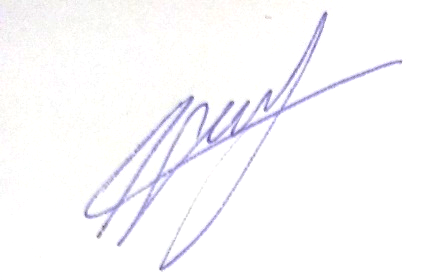 Firma/s y aclaraciones de las mismasFecha Contenidos / Actividades  AgostoBienvenida y presentación de equipo docente y grupo de estudiantes. Aplicación de encuesta en soporte papel (27 preguntas – aproximadamente 30 minutos) Presentación de programa con soporte informático (Power título Presentación del programa). • Breve presentación de AULA VIRTUAL: Recorrido de aula y reconocimiento de entorno virtual de aprendizaje. • Explicación de metodología de trabajo.  Agosto Presentación de resultados de encuesta realizada en primera clase. Pc y salud: exposición de Power para cuidados de la salud en el uso de la computadora.  Creación de cuenta de usuario Gmail. Actividad  práctica individual con ayuda de soporte informático (Power título: cuenta Gmail) • Introducción y presentación de PROYECTO FINAL: objetivos, etapas, tiempos de desarrollo, dudas.  • Introducción UNIDAD I Septiembre• UNIDAD I  Trabajos prácticos Septiembre•  UNIDAD II: Trabajos prácticos Elección de temáticas para PROYECTO FINAL     Septiembre• UNIDAD III Ofimática I 	 Trabajos prácticos.  Septiembre• UNIDAD IV: Ofimática II 	 Trabajos prácticos.  Octubre • UNIDAD V: Ofimática III 	 Trabajos prácticos. Octubre •  UNIDAD V: Ofimática III 	 Trabajos prácticos.  Continuación      OctubreUNIDAD V: Ofimática III.  Continuación       Octubre• Presentación de avances de PROYECTO FINAL      Octubre• Parcial Nº 1: Teórico práctico  Unidades I a la V Noviembre • Exposición y defensa de PROYECTO FINAL. Actividad Grupal. Noviembre• Cierre de asignatura.  Devoluciones.  Entrega de notas Noviembre• Recuperatorios    NoviembreFin de cuatrimestre 